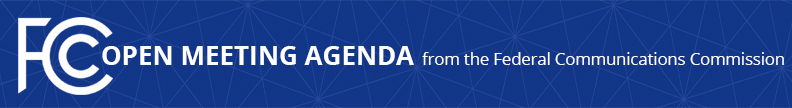 Media Contact: Will Wiquist, (202) 418-0509will.wiquist@fcc.govFor Immediate ReleaseFCC ANNOUNCES TENTATIVE AGENDA FOR FEBRUARY OPEN MEETING  -- WASHINGTON, January 28, 2022—Federal Communications Commission Chairwoman Jessica Rosenworcel announced that the items below are tentatively on the agenda for the February Open Commission Meeting scheduled for Friday, February 18, 2022:Promoting Telehealth in Rural America – The Commission will consider a Further Notice of Proposed Rulemaking that would seek comment on reforms to the urban and rural rates determination process for the Rural Health Care Program’s Telecommunications Program, revisions to Rural Health Care Program rules governing the internal funding cap on upfront payments and multi-year contracts, and modifications to the Rural Health Care Program invoicing procedures. (WC Docket No. 17-310)Aureon Refund Data Order – The Commission will consider an Order requiring Iowa Network Access Division (d/b/a Aureon) to file cost and demand data to enable Commission staff to calculate appropriate refunds due to Aureon’s customers after two investigations into Aureon’s tariffed switched transport rate.  (WC Docket No. 18-60)Updating Technical Rules for Radio Broadcasters  – The Commission will consider a Report and Order to eliminate or amend outmoded or unnecessary broadcast technical rules.  (MB Docket No. 21-263)Enforcement Bureau Action – The Commission will consider an enforcement actionThe FCC publicly releases the draft text of each item expected to be considered at the next Open Commission Meeting.  Drafts of items under consideration that involve specific national security, enforcement, or other sensitive predecisional information will not be publicly released or will be redacted to protect non-public information until after a vote by the Commission.  One-page cover sheets are included in the public drafts to help summarize each item.  All these materials will be available on the FCC’s Open Meeting page: www.fcc.gov/openmeeting.  ###
Media Relations: (202) 418-0500 / ASL: (844) 432-2275 / Twitter: @FCC / www.fcc.gov This is an unofficial announcement of Commission action.  Release of the full text of a Commission order constitutes official action.  See MCI v. FCC, 515 F.2d 385 (D.C. Cir. 1974).